Name________________________________________________________________________________Block________________________ Do Now: Map Skills -  Answer the map questions below and write your KEYS on the back! 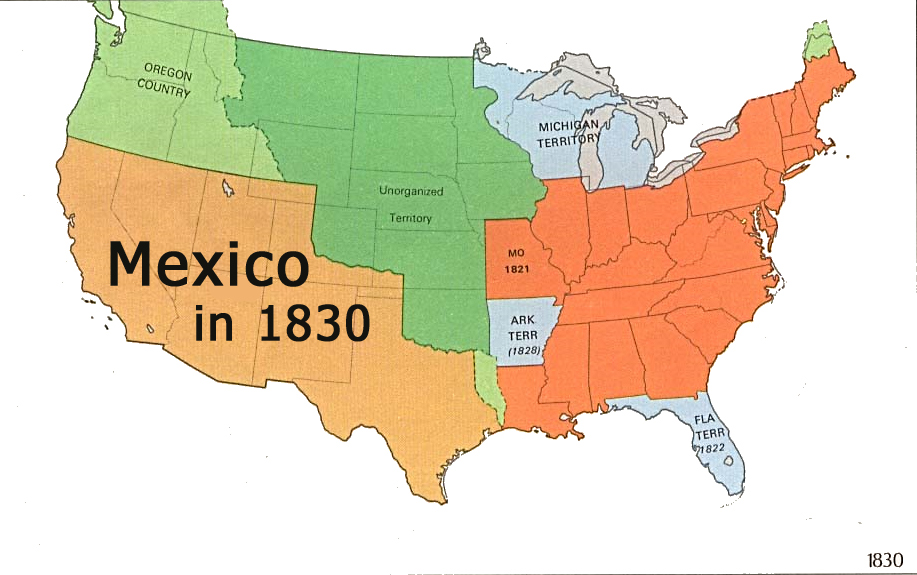 Who controlled (owned) Texas in 1830? What modern US states, or parts of states, did Mexico own in 1830? (10) 